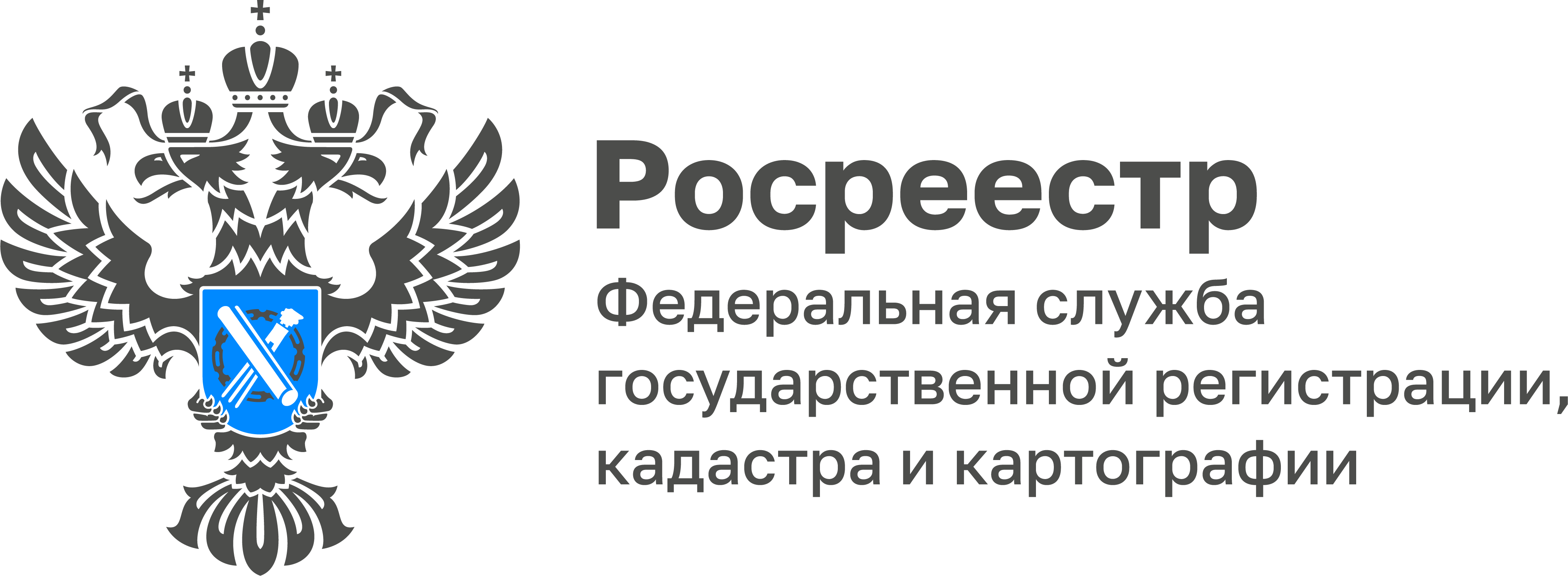 С начала 2022 года по Тульской области было зарегистрировано прав на 425 машино-местРазница между парковочным и машино-местом в том, что парковка размещается за пределами зданий и ее границы не определяются законодательно. Парковкой является площадка, которая предназначена для временной стоянки автотранспорта. Машино-место – это самостоятельный объект недвижимости, расположенный внутри многоэтажного паркинга или на подземной автостоянке, на который можно оформить право собственности. «Машино-место с 1 января 2017 года является полноценным объектом недвижимости, в связи с чем, подлежит постановке на кадастровый учет и государственной регистрации прав. После регистрации права собственности машино-место можно будет продать, подарить, сдать в аренду или передать по наследству», - пояснила заместитель руководителя Управления Росреестра по Тульской области Татьяна Трусова.Так, по данным Управления Росреестра по Тульской области за 7 месяцев текущего года туляками было зарегистрировано прав в отношении 425 машино-мест, за аналогичный период прошлого года было зарегистрировано 388 прав на машино-места.Для регистрации права собственности, необходимо обратиться к кадастровому инженеру, который составит технический план объекта. После чего обратиться в офис МФЦ или подать заявление через личный кабинет на официальном сайте Росреестра - https://rosreestr.gov.ru/. К заявлению прикладывается технический план и правоустанавливающие документы. Госпошлина на регистрацию права собственности на машино-место составляет 2 000 рублей для физических лиц.